T.C.  SAKARYA UYGULAMALI BİLİMLER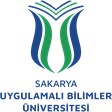 ÜNİVERSİTESİTURİZM FAKÜLTESİİŞ SÜREÇLERİ58) TAŞINIRLARIN MUHAFAZASI VE TAKİBİ İŞLEMLERİ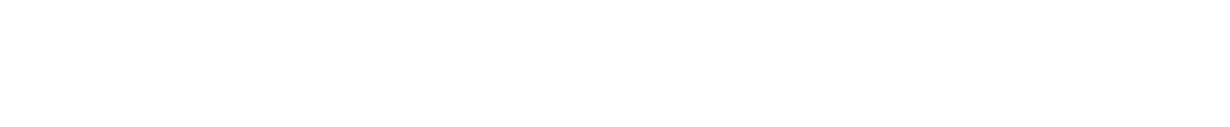 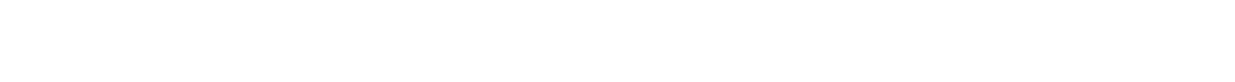 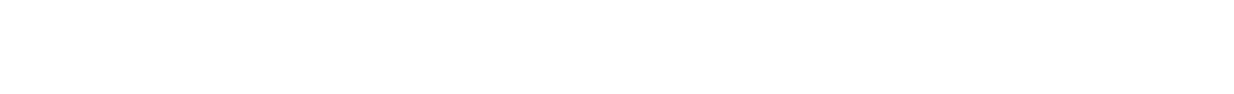 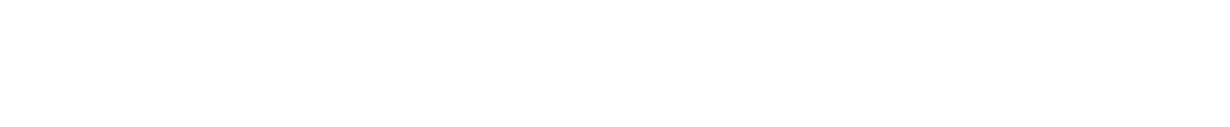 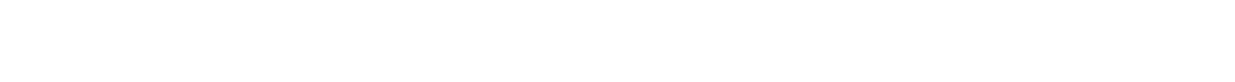 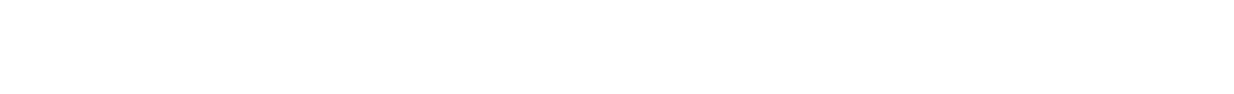 SÜREÇ ADITaşınırların Muhafazası ve Takibi İşlemleriTaşınırların Muhafazası ve Takibi İşlemleriTaşınırların Muhafazası ve Takibi İşlemleriSÜREÇ NO58TARİH01.01.2024SÜRECİN SORUMLUSUFakülte Birimleri, Fakülte Sekreteri, Taşınır Kayıt Sorumlusu, RektörlükFakülte Birimleri, Fakülte Sekreteri, Taşınır Kayıt Sorumlusu, RektörlükFakülte Birimleri, Fakülte Sekreteri, Taşınır Kayıt Sorumlusu, RektörlükSÜREÇ ORGANİZASYON İLİŞKİSİFakülte Kurulu, Dekanlık, Bölüm Başkanları, Bölüm Koordinatörleri, RektörlükFakülte Kurulu, Dekanlık, Bölüm Başkanları, Bölüm Koordinatörleri, RektörlükFakülte Kurulu, Dekanlık, Bölüm Başkanları, Bölüm Koordinatörleri, RektörlükÜST SÜRECİYönetim İşletişim SüreciYönetim İşletişim SüreciYönetim İşletişim SüreciSÜRECİN AMACIFakültede Sarf ve Demirbaş Malzemelerin YönetimiFakültede Sarf ve Demirbaş Malzemelerin YönetimiFakültede Sarf ve Demirbaş Malzemelerin YönetimiSÜRECİN SINIRLARI6 ay6 ay6 aySÜREÇ ADIMLARIGiriş İşlemleri yapılan taşınırlar ambara alınır ve her türlü muhafazası yapılır.Kullanımda bulunan dayanıklı taşınırların bulundukları yerde kontrol edilerek sayımlarını yapılır.KBS Programında kayıtlı ve onaylıdır.Giriş İşlemleri yapılan taşınırlar ambara alınır ve her türlü muhafazası yapılır.Kullanımda bulunan dayanıklı taşınırların bulundukları yerde kontrol edilerek sayımlarını yapılır.KBS Programında kayıtlı ve onaylıdır.Giriş İşlemleri yapılan taşınırlar ambara alınır ve her türlü muhafazası yapılır.Kullanımda bulunan dayanıklı taşınırların bulundukları yerde kontrol edilerek sayımlarını yapılır.KBS Programında kayıtlı ve onaylıdır.SÜREÇ PERFORMANS GÖSTERGELERİPerformans GöstergesiPerformans GöstergesiPerformans GöstergesiSÜREÇ PERFORMANS GÖSTERGELERİKontrol SayısıKontrol SayısıKontrol Sayısı